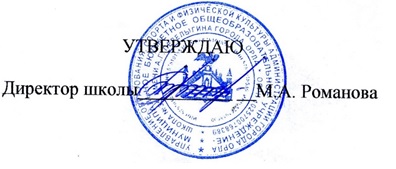 Приказ  № 59-Д от  «31»08.2022 г.Дополнительная общеобразовательная общеразвивающая программасоциально-педагогической направленности «Введение в педагогическую профессию»Составитель: Романова Марина Александровна, к.п.н., директор МБОУ – школы №35 г. Орла, 2023 г.Пояснительная записка Настоящая рабочая программа «Введение в педагогическую профессию» Проекта «Педагогический класс» составлена на основе документов: 1. Федеральный закон «Об образовании в Российской Федерации» от 29.12.2009 № 273-ФЗ; 2. Федеральный государственный образовательный стандарт среднего общего образования (утв. Приказом Минобрнауки России от 29 декабря 2014 г. № 1645); 3. Приказ Минобразования РФ от 18.07.2002 №2783 «Об утверждении Концепции профильного обучения на старшей ступени общего образования»;1.1.Сроки реализации программы:  содержание программы «Введение в педагогическую профессию» рассчитано на два учебных года (68 часов). 1.2.Актуальность программы: программа направлена на изучение основ педагогической профессии при подготовке школьников старшего звена. Сегодня перед системой среднего профессионального и высшего педагогического образования стоит задача привлечения в профессию молодых, активных и заинтересованных кадров. С введением профильного обучения решать данную задачу стало возможно путем создания предпрофильных и профильных классов и курсов. Основная идея – создание на базе школы предпрофильных программ психолого-педагогического цикла, которые получили название «Педагогические классы». Программа «Введение в педагогическую профессию» призвана обеспечить научно-методическое сопровождение деятельности педагогических классов и позволяет реализовать идею предпрофильной теоретической и практической подготовки обучающихся. В подготовке и отборе будущих педагогических кадров необходимо достичь максимально возможного приобщения учащихся этих классов к ознакомлению с педагогической деятельностью на базе собственной школы. Через такое знакомство обучающийся лучше представляет себе всю сложность и многогранность будущей профессии. Это помогает ему увидеть творческий характер педагогического труда, дает возможность проявить свою индивидуальность. Кроме того, создание педагогических классов обусловлено необходимостью своевременно выявить у обучающихся склонность к занятию педагогической деятельностью.Педагогические классы должны помогать обучающимся: ● познакомиться с особенностями педагогической профессии; обеспечить возможность саморазвития и самовоспитания в соответствии с требованиями выбранной профессии; ● познакомиться с элементами проектирования в образовательном процессе; ● овладеть умениями конструирования и организации мероприятий внеурочной деятельности. В свою очередь, правильно организованная, постепенно усложняющаяся практическая деятельность обучающихся призвана мотивировать их заниматься профессиональной педагогической деятельностью. Необходимо организовать единство практической деятельности и теоретической подготовки, что возможно реализовать на базе школы. Все это нацелено на формирование у обучающихся устойчивого интереса к профессии учителя. 1.3.Общая характеристика программы «Ведение в педагогическую профессию» предполагает следующие блоки: ● Блок учебных занятий по базовой программе «Введение в педагогическую профессию. Саморазвитие»; ● Проектную деятельность обучающихся; ● Проектирование, организацию и проведение мероприятий внеурочной деятельности. Педагогические классы ставят перед собой следующие цели: ● воспитание ответственных и самостоятельных обучающихся, которые способны проектировать свою учебную, учебно-научную и практическую деятельность; ● развитие личностных особенностей, обеспечивающих социальную и профессиональную успешность обучающихся; ● развитие профессионально-значимых способностей обучающихся: проективных, конструктивных, коммуникативных и организаторских; ● осуществление профессиональной ориентации в рамках психолого-педагогического профиля, тем самым — расширение спектра направлений профессиональной ориентации; ● популяризация и интеграция педагогической профессии, привлечение в профессию активных молодых кадров. Педагогические классы реализуют следующие задачи: ● знакомство обучающихся с основными дисциплинами психолого-педагогического цикла, помогающими решать задачи профильной подготовки; ● введение элементов профессиональной деятельности педагога в учебный процесс (проектирование, организация и проведение мероприятий для младших школьников); ● введение занятий, развивающих умение выступать на публике (педагогическая риторика), и курсов, связанных с формированием морально-нравственных основ педагогической профессии (педагогическая этика); ● воспитание уважения к труду педагога и улучшение взаимодействия обучающихся с педагогическим и ученическим составам школы. 1.4.Технологии и методики обучения.В процессе освоения программы «Введение в педагогическую профессию»: ● реализуется деятельностный, практико-ориентированный и личностно-ориентированный подходы; ● реализуется программа профильного обучения в школе (психолого-педагогический профиль); ● реализуется компетентностный подход в рамках профильной подготовки; ● реализуются проблемно-ориентированный подход, обучение самостоятельной проектной деятельности.    	1.4. Цель: систематизация, углубление и обобщение знаний и умений учащихся в рамках введения в педагогическую професссию.   	1.5.Задачи:•	мотивировать обучающихся на самопознание и развитие своих способностей;•	развивать мотивы профессионального выбора и потребность в профессиональном самоопределении посредством формирования целостного представления о педагогической деятельности;•	создавать условия для анализа обучающимися требований к профессиональной педагогической деятельности, к профессионально значимым качествам личности педагога;•	способствовать осмыслению специфики педагогической профессии; развивать умения конструктивного педагогического общения, саморегуляции поведения и деятельности, способность работать в команде; •	создавать условия для проектирования обучающимися стратегии профессионального и личностного саморазвития1.6.Формы занятий: ● конференции; ● самостоятельная проектная деятельность; ● внеурочная деятельность: проектирование, организация и проведение различных форм воспитательной работы1.7.Особенности организации образовательного процесса. Занятия  проводятся в постоянной одновозрастной группе-обучающихся 10-11 классов. Программа курса строится на серьезной самостоятельной подготовке выпускников. Занятия по программе проводятся 1 раз в неделю  по 45 минут. Методы  обучения: словесный, наглядный, практический; объяснительно-иллюстративный,  репродуктивный,  частично-поисковый,  проблемный;  и воспитания: мотивация. Формы   организации  образовательного  процесса: индивидуально-групповая и групповая, лекция, мастер-класс, семинар.Педагогические  технологии: технология  группового  обучения,  технология коллективного взаимообучения, технология блочно-модульного обучения, технология дифференцированного обучения, технология разноуровневого обучения, технология развивающего обучения,  технология  проблемного  обучения здоровьесберегающая технология.1.8.Планируемые результаты.Организация  деятельности по программе создаст условия для достижения личностных, метапредметных и предметных результатов.Личностными результатами факультатива являются: мотивированность и направленность на активное и созидательное участие в будущем в общественной и государственной жизни; заинтересованность не только в личном успехе, но и в развитии различных сторон жизни общества, в благополучии и процветании своей страны; ценностные ориентиры, основанные на идеях патриотизма, любви и уважения к Отечеству; на отношении к человеку, его правам и свободам как высшей ценности; на стремлении к укреплению исторически сложившегося государственного единства; на признании равноправия народов, единства разнообразных культур; на убежденности в важности для общества семьи и семейных традиций; на осознании необходимости поддержания гражданского мира и согласия и своей ответственности за судьбу страны перед нынешними и грядущими поколениями.Предметные результаты: знание ряда ключевых понятий базовых для школьного обществознания; относительно целостное представление об обществе и о человеке, о сферах и областях общественной жизни, механизмах и регуляторах деятельности людей; умения находить нужную социальную информацию в различных источниках; адекватно ее воспринимать, применяя основные обществоведческие термины и понятия; преобразовывать в соответствии с решаемой проблемой, задачей; умение различать факты, аргументы, оценочные суждения.Метапредметные результаты  факультатива: умении сознательно организовывать свою познавательную деятельность; умении объяснять явления и процессы социальной действительности с научных, социально-философских позиций; рассматривать их комплексно в контексте сложившихся реалий и возможных перспектив; способности анализировать реальные социальные ситуации, выбирать адекватные способы деятельности и модели поведения в рамках реализуемых основных социальных ролей; владении различными видами публичных выступлений; умении выполнять познавательные и практические задания.В результате освоения обучающийся должен:– уметь:•	обосновывать свой выбор педагогической профессии; •	анализировать, моделировать ситуации педагогической деятельности; •	проводить самоанализ и самооценку своей деятельности;•	осуществлять первичную самодиагностику личностно-профессиональных качеств;•	соотносить свои индивидуально-психологические особенности и возможности с требованиями педагогической профессии;– знать:•	сущность и структуру педагогической деятельности, ее функции; требования, предъявляемые к профессии и личности педагога; •	личностные и профессионально значимые качества педагога;•	психологические характеристики личности педагога; •	структуру педагогических способностей; •	способы саморегуляции поведения и деятельности; психологические основы общения и межличностного взаимодействия; •	основные формы и методы организации деятельности обучающихся;•	основные этапы организации проектной и исследовательской деятельности;– иметь представление о:•	мире профессий и месте педагогической профессии в нем; культурно-исторической миссии педагога;•	становлении и развитии педагогической профессии; спектре педагогических специальностей;•	психологических закономерностях функционирования психики и развития личности;•	своих способностях и возможностях их реализации в профессиональной педагогической деятельности;•	об особенностях проектной и исследовательской деятельности.2.Условия реализации программы2.1 Материально-техническое обеспечение2.2. Информационное обеспечениеУчебный кабинет содержит необходимое число посадочных мест, доска, интернет.2.3. Кадровое обеспечениеРуководитель: учитель, высшая квалификационная категория,  стаж работы 28 лет.3. Формы аттестации3.1 Формы отслеживания и фиксации образовательных результатов1. Педагогическое наблюдение (уровень владения знаний, набора аргументов по разделам в начале занятий и в конце тематического блока)2. Педагогический анализ результатов  тестирования, выполнения учащимися диагностических заданий 3. Мониторинг-написание тренировочных работ  и тестирований/анкет;4. Защита проектов.3.2  Формы предъявления и демонстрации образовательных результатовУчастие в научно-практических конференциях, олимпиадах и конкурсах,  защита проектов.Образовательные результаты, в соответствии с целью программы, демонстрируются в формах: аналитическая справка3.3. Оценочные материалыанкетирования и тестирования разработанные в научно-педагогической литературе: исследований  профессора Н.Е. Щурковой «Педагогика высокого полета», "Горизонт воспитания". - М.: Изд-во ИТРК, 2017.; «Речь педагога» . - М.: Изд-во ИТРК, 2019.  4. Список литературы 4.1. Основная и дополнительнаяОсновная литератураБермус, А.Г. Введение в педагогическую деятельность : учебник / А.Г. Бермус. - М. : Директ-Медиа, 2013. - 112 с. - ISBN 978-5-4458-3047-4 ; То же [Электронный ресурс]. - URL: http://biblioclub.ru/index.php?page=book&id=209242Борытко Н.М. Педагогика: учеб. пособие для студ. вузов, обуч по пед. спец. (ОПД.Ф.02 - Педагогика)/Н.М. Борытко, И.А. Соловцова, А.М. Байков.-2-е изд., стер.-М.:Академия,2009.-496с.-(Высшее профессиональное образования)Никитина, Н. Н. Введение в педагогическую деятельность. Теория и практика: учеб. пособие для студ. вузов, обуч. по пед. специальностям (ОПД.Ф.02 - Педагогика) [Текст] / Н. Н. Никитина. - 3-е изд., стер. - М. : Академия, 2007. - 224 с. - (Высшее профессиональное образование).Пешкова, В.Е. Педагогика: курс лекций : учебное пособие / В.Е. Пешкова. - М. ; Берлин : Директ-Медиа, 2015. - Ч. 1. Введение в педагогическую деятельность. - 69 с. : ил. - Библиогр. в кн. - ISBN 978-5-4475-3911-5 ; То же [Электронный ресурс]. - URL: http://biblioclub.ru/index.php?page=book&id=426678.Педагогическое сопровождение исследовательской деятельности магистра в образовательном пространстве:  учебное пособие / В.И. Попова; Мин-во образования и науки РФ; Оренб. гос. пед. ун-т. – Оренбург: ГБУ РЦРО, 2016. – 75 с.Попова, В.И. Воспитательная работа с детьми и молодежью: содержательные доминанты. - Ценностно-смысловые ориентиры воспитательной работы  с детьми и молодежью: сборник научных статей / сост. и науч. ред. д.п.н., проф. В, И. Попова. – Оренбург: ГБУ РЦРО, 2015. – С. 7- 19.Попова, В.И. Образовательно-развивающая модель взаимосвязанной учебной и внеучебной деятельности школьника. Реализация концепций «Регионоведение» и «Профориентология» : учебное пособие / В.И. Попова ; Мин-во образования и науки Рос. Федерации ; Оренб. гос. пед. ун-т. – Оренбург : Изд-во ОГПУ, 2010. – 136 с.Попова, В.И. Поликультурная составляющая элективного курса «Регионоведение» для старшеклассников / В.\И. Попова // Русский язык в национальной школе. 2009. № 2. С. 25—29. Педагогика [Текст] : учебник для студентов вузов, обучающихся по направлениям подготовки 44.03.01 "Педагогическое образование" и 44.03.05 "Педагогическое образование" (с двумя профилями подготовки) (квалификация (степень) "бакалавр") / Под ред. В.Г. Рындак. - М. : ИНФРА-М, 2017. - 427 с.Янушевский, В.Н. Методика и организация проектной деятельности в школе. 5–9 классы: методическое пособие для учителей и руководителей школ / В.Н. Янушевский. - М. : Гуманитарный издательский центр ВЛАДОС, 2015. - 127 с. : ил. - Библиогр. в кн. - ISBN 978-5-691-02195-4 ; То же [Электронный ресурс]. - URL: http://biblioclub.ru/index.php?page=book&id=429797Дополнительная литератураАхметова, Д.З. Теория и методика воспитания : учебное пособие / Д.З. Ахметова, В.Ф. Габдулхаков. - Казань : Познание, 2007. - 184 с. : табл. - ISBN 978-5-8399-0223- 7 ; То же [Электронный ресурс]. - URL: http://biblioclub.ru/index.php?page=book&id=258024Борытко Н.М. Диагностическая деятельность педагога: Учеб. пособие для студ. вузов, обуч. по спец. "Соц. педагогика", "Педагогика" / Н.М. Борытко; Под ред. В.А. Сластенина, И.А. Колесниковой, 2006, Академия. - 288 с.Борытко Н.М. Диагностическая деятельность педагога: Учеб. пособие для студ. вузов, обуч. по спец. "Соц. педагогика", "Педагогика" / Н.М. Борытко; Под ред. В.А. Сластенина, И.А. Колесниковой, 2008, Академия. - 288 с.Борытко Н.М. Педагог в пространствах современного воспитания: Монография / Н.М. Борытко; М-во образования Рос. Федерации, Волгоград. гос. пед. ун-т, 2001, Перемена. - 214 с.Борытко Н.М. Профессиональное воспитание студентов вуза: Учеб.-методич. пособие. Вып.4, 2004. - 120 с.Емельянова И.Н. Теория и методика воспитания: учеб. пособие для студ. вузов, обуч. по спец. "Педагогика и психология" / И. Н. Емельянова, 2008, Академия. - 256 с.Кукушин В.С. Введение в педагогическую деятельность : учебное пособие / В. С. Кукушин, 2005, МарТ. - 256 с.Кукушин В.С. Теория и методика воспитательной работы: Учеб. пособие для студ. вузов, обуч. по спец. "Педагогика" / В. С. Кукушин, 2004, МарТ. - 352 с.Панфилова А.П. Игровое моделирование в деятельности педагога: Учеб. пособие для студ. вузов, обуч. по пед. специальностям (ОПД.Ф.02. - Педагогика) / А. П. Панфилова ; ред.: В. А. Сластенин, И. А. Колесникова, 2008, Академия. - 368 с.Педагогика / ред.: В.Г. Рындак .— 2006 .— 630с- ISBN 978-5-06-005609-0.- http://rucont.ru/efd/166469?cldren=0 Педагогика: Теории, системы, технологии: Учебник для студ. высш. и сред. учеб. заведений/ С.А. Смирнов, И.Б. Котова, Е.Н. Шиянов и др.; Под ред. С.А. Смирнова.-7-е изд., стер..- М.: Академия, 2007.- 512с. -(Высшее профессиональное образования)Подласый И.П. Педагогика: Новый курс: учеб. для студ. вузов, обуч по пед. специальностям: В 2 кн.. Кн.2 : Процесс воспитания., 2001. - 256 с.        4.2. Интернет-ресурсы: 5. Содержание программы.Примерный перечень понятий курса: Личность, субъект, объект, педагогика, психология, образование, воспитание, обучение, развитие, просвещение, знания, умения, навыки, компетенции, цель воспитания, содержание воспитания, педагогическая ситуация, педагогическая задача, методы воспитания, формы воспитания, средства воспитания, приемы воспитания, воспитания, факторы развития, личность, стиль педагогического взаимодействия, авторитет, гуманизм, контроль, диагностика, критерии воспитанности, поведение, федеральный государственный образовательный стандарт, личностные результаты в образовании, воспитательная работа, воспитательный план, инклюзия в образовании, образовательная программа, общее образование, профессиональное образование, дополнительное образование, образовательная деятельность, образовательная организация, педагогический работник, тьютор, классный руководитель, индивидуальная образовательная программа, методы, приемы, средства обучения, педагогические инновации, участники образовательных отношений.Примерные вопросы для обсуждения и дискуссий: 1. Учитель, которого я буду помнить. 2. Мой первый учитель: как друг, почти как мама, как человек, который мне помогал учиться, одобрял и поддерживал меня, помогал мне быть уверенным (тесты на тревожность, на уверенность, на умения слушать и слышать). 3. Учитель, на которого я хотел быть похож (в чем и как я подражал/а учителю), 4. Уважение к педагогу – любовь к предмету. 5. Страх перед учителем - отсутствие интереса к предмету 6. Учителя со знаком минус в моей жизни. Примерные афоризмы к урокам: 1. «Ты навсегда в ответе за всех, кого приручил» (Aнтуан де Сент-Экзюпери «Маленький принц»). 2. «Когда даёшь себя приручить, иногда случается и плакать» (Антуан Де СентЭкзюпери «Маленький принц»). 3. «Научить человека быть счастливым нельзя, но воспитать его так, чтобы он был счастливым, можно» (А.С. Макаренко). 4. «Чтобы изменить людей, их надо любить» (И. Песталоцци). 5. «Ребенок нуждается в вашей любви больше всего именно тогда, когда он меньше всего ее заслуживает» (Э. Бомбек). 6. «Многие беды имеют своими корнями как раз то, что человека с детства не учат управлять своими желаниями, не учат правильно относиться к понятиям: можно, надо, нельзя» (В. А. Сухомлинский). 7. «Как вести за собой» (А.Н. Лутошкин). 8. «Учатся у тех, кого любят» (И. Гете). 9. «Вам не удастся никогда создать мудрецов, если будете убивать в детях шалунов» (Ж.-Ж. Руссо). Вид оценочных средств: Сообщение. Календарно – тематическое планирование№п/пНаименование  модуляСодержание самостоятельной работы слушателейФорма текущего контроля1.Педагогическая профессия: вчера, сегодня, завтраСоставление понятийно-знакового кластераПроверка подготовленных материалов для   тезауруса по проблеме2.Педагогические способности и их использование  в  решении  педагогических ситуацийПодготовка к учебно-познавательной  игре-путешествию «Метапредметный аспект коммуникативной деятельности учителя» Проверка глоссария основных понятий  по проблеме «Коммуникативная деятельность педагога»3Учитель – творчески саморазвивающаяся личность (учитель-воспитатель, учитель-наставник, учитель-консультант, учитель-исследователь)Подготовка к дискуссионному  клубу «Духовно-нравственный образ педагога»  Собеседование по  сопоставительному анализу разных точек зрения на духовно-нравственные основы педагогической деятельности123Российское образование. Федеральный портал http://window.edu.ru Информационная система "Единое окно доступа к образовательным ресурсам" предоставляет свободный доступ к каталогу образовательных интернет-ресурсов и полнотекстовой электронной учебно-методической библиотеке для общего и профессионального образованияРаздел программыСодержание разделаКоличество часовРаздел 1. «Самый важный педагог моей жизни»Педагогическая деятельность как неотъемлемая часть жизни человека, ее гуманистическая и социальная направленность. Педагогическая деятельность представителей различных специальностей. Профессия педагога ее сущность и значимость для общества. Многообразие педагогических профессий: воспитатель дошкольных учреждений, учитель школы, преподаватель колледжей, вузов, работник в сфере дополнительного образования, 1социальный работник, тьютор и пр. Педагог общеобразовательной школы – ведущая педагогическая профессия. Общее и особенное в педагогических профессиях. Педагогическое образование и самообразование педагога. Аналитическое и рефлексивное отношение педагога к своей профессиональной деятельности и ее результатам. Педагог – наставник, педагог – воспитатель, педагог – коуч, педагог- организатор. Профессиональные и личностные качества педагога. Лучшие качества учителя: широкий кругозор (опросник по известным людям и ассоциациям), увлеченность преподаваемым предметом и знание его, интерес к личности ребенка, уважение, терпимость, понимание, доброжелательность, справедливость. Что важнее предметные знания или личностные и профессиональные качества? Негативные качества учителя: низкий уровень культуры, невежество, нетерпимость, фальшь, унижение достоинства ребенка, высокомерие, жестокость, злость, агрессивность. Творческий характер педагогической профессии. Великие учителя, великие школы. Древнегреческие философы, мыслители, педагоги: Пифагор, Диоген, Софокл, Платон, Аристотель и др. Учительство в средние века, в эпоху Возрождения и т.д. Учитель в восточных и западной культурах. Становление и развитие общеобразовательной школы: Я.А. Коменский, А. Дистерверг, И.Ф. Гербардт. Я. Корчак. И. Песталоцци, К. Д. Ушинский, С.Т. Шацкий, А. С. Макаренко, В. А. Сухомлинский и др. Анализ особенностей взаимодействия учителей с учениками, личность учителя, анализ педагогических ситуаций, методов и ошибок в педагогической деятельности педагогов. Анализ поведения учителя, особенностей взаимодействия учителей с учениками, анализ педагогических ситуаций, методов и ошибок в педагогической деятельности педагогов в кино. 14Раздел 2 «Образ современного педагога» (о профессии и способностях…).Педагогические способности. Развитие способностей. Система знаний и умений преподавателя, составляющих основу его гностических способностей: мировоззренческие, общекультурные, специальные. Знания, связанные с общей направленностью личности педагога, отношение к миру, труду, другим людям и к самому себе. Активность жизненной позиции педагога. Знания в области искусства и литературы, осведомленность в вопросах религии, права, политики, экономики и социальной жизни, экологических проблемах. Наличие содержательных увлечений и хобби. Знания предмета, педагогики, психологии, методики преподавания. Ядро педагогических способностей – умение учиться - умения строить и проверять гипотезы, быть чувствительным к противоречиям, критически оценивать полученные результаты. Сила воли и профессия педагога. Критическое мышление учителя. Наблюдательность учителя. Самовоспитание и саморазвитие в жизни учителя. Проектировочные способности педагога. Умение ориентироваться на конечную цель, решать актуальные задачи с учетом будущей специализации студентов, при планировании курса учитывать его место в учебном плане и устанавливать необходимые взаимосвязи с другими дисциплинами и т. п. Конструктивные способности учителя: поиск и отбор информации, адаптация информации. Умения, составляющие основу конструктивных способностей: структурировать курс, подбирать конкретное содержание для отдельных разделов, выбор форм проведения занятий и т. п. Педагогическое мастерство. Организаторские способности учителя как основа упорядочения процесса обучения и воспитания школьников и самоорганизации деятельности педагога. Тайм-менеджмент. Организация воспитательных мероприятий. Умения, составляющие основу организаторских способностей. Коммуникативные способности учителя. Эмпатия. Педагогический такт. Нарративные умения. Техники невербального общения. Стили педагогического общения. Основные коммуникативные умения: устанавливать контакт с учениками и другими преподавателями, передавать знания, эмоциональное заражение, возбуждать интерес, побуждать к совместной деятельности и т.п. Особенности педагогического общения. Барьеры и трудности общения. Техники конструктивного общения. Рефлексивные способности учителя. Самопознание. Самокритика. Профессиональная рефлексия. Самосовершенствование. Умения, составляющие основу рефлексивных способностей. Конфликты и их разрешение. Конфликты: внутриличностный, межгрупповой, личность-группа, межличностный. Конфликтогены. Инцидент. Разрешение конфликта. 17Раздел 3 «Педагог, которым я хочу быть: саморазвитие».Образ Я. Самопознание: самонаблюдение и интроспекция. «Я» глазами других. Самооценка личности как механизм самосознания. Рефлексивная самооценка как основа саморазвития. Рефлексия профессионально значимых качеств. Мои неизменяемые индивидуальные особенности: темперамент. Мои изменяемые индивидуальные особенности: характер. Самовоспитание и саморазвитие. Развитие внутреннего локуса контроля и ответственности за свои действия и поступки. Воспитание мотивации достижения успеха. Эмоционально-ценностное отношение личности к себе. Образ «Я-ценность». Личное и национальное достоинство человека. Профессиональная честь. Чувство собственного достоинства как основа саморегуляции поведения личности. Умение защищать чувство собственного достоинства в отношениях с различными людьми. Воспитание чувства собственного достоинства. «Я» в общении с другими. Рефлексия навыков коммуникации, перцепции и взаимодействия. Правила эффективного общения и взаимодействия. Развитие перцептивных умений как основе эффективного взаимодействия. Рефлексия навыков работы в команде. Рефлексия эмпатийных процессов: способности к сочувствию, сорадованию, содействию. Самоконтроль и саморегуляция поведения. Овладение способами снятия нервно-психического напряжения, навыками противостоять стрессу. Здоровье как важнейший ресурс личности. Рефлексия заботы о своем здоровье. Воспитание здорового образа жизни. Построение индивидуального маршрута саморазвития. Тайм-менеджмент.20Раздел 4 «Общество и воспитание. Педагогическая деятельность в социуме».Роль семьи в становлении личности ребенка. Разные типы семей и их влияние на развитие ребенка. Взаимоотношения и взаимодействие в семье (уважение, сотрудничество, дружба, любовь, дистанция, игнорирование, подчинение, пренебрежение, угрозы, насилие и т.д) как воспитательный фактор. Роль отца и матери в воспитании детей, непосредственное и опосредованное влияние других членов семьи на формирование личности ребенка. Воспитательное воздействие семьи: пример родителей, совместная, деятельность, естественные и специально организованные условия жизнедеятельности ребенка, поддержка, положительный эмоциональный фон, поощрение, противоречивые требования, угрозы, манипуляции, наказания. Стили семейного воспитания. Гиперопека, гипоопека, сотрудничество, дружба/поддержка. Авторитет семьи. Родительские установки, коммуникативные ошибки. «Проблема» отцов и детей. Дошкольное и школьное воспитание, как социальное явление. Отношения в детском коллективе – резонансное отражение социальных процессов. Взаимовлияние и взаимовоспитание в детском коллективе: взаимодействие, дружба, уважение, поддержка, толерантность, манипулирование, силовое воздействие, принуждения, хейт, буллинг и пр. Позитивное и негативное влияние коллектива на формирование личностных качеств ребенка. Внеурочные мероприятия в школе, игры, досуговые центры, кружки, объединения, дворовые компании в социализации и воспитании личностных качеств и навыков коллективного взаимодействия. Опосредованное воспитание. Воспитательное влияние социума на развитие и самообразование личности через общественные процессы, политику, престижность образования, мораль, догмы и установки, права и правила, законодательство. Воспитательное влияние национальных ценностей и традиций. Религия. Культура. Субкультуры. Воспитательное Телевидение и СМИ, реклама, Интернет, социальные сети, «домашние» видео на Ютюб. Самообразование – как личная и социальная потребность.17№ п/пРазделТема занятияКоличество часовДата проведения1-2Раздел 1. «Самый важный педагог моей жизни»Педагогическая деятельность как неотъемлемая часть жизни человека, ее гуманистическая и социальная направленность. Педагогическая деятельность представителей различных специальностей. Профессия педагога ее сущность и значимость для общества. Многообразие педагогических профессий: воспитатель дошкольных учреждений, учитель школы, преподаватель колледжей, вузов, работник в сфере дополнительного образования, социальный работник, тьютор.23Раздел 1. «Самый важный педагог моей жизни»Педагог общеобразовательной школы – ведущая педагогическая профессия. 14Раздел 1. «Самый важный педагог моей жизни»Общее и особенное в педагогических профессиях. Педагогическое образование и самообразование педагога. 15-6Раздел 1. «Самый важный педагог моей жизни»Аналитическое и рефлексивное отношение педагога к своей профессиональной деятельности и ее результатам. Педагог – наставник, педагог – воспитатель, педагог – коуч, педагог- организатор. 27-8Раздел 1. «Самый важный педагог моей жизни»Профессиональные и личностные качества педагога. Лучшие качества учителя: широкий кругозор (опросник по известным людям и ассоциациям), увлеченность преподаваемым предметом и знание его, интерес к личности ребенка, уважение, терпимость, понимание, доброжелательность, справедливость. Что важнее предметные знания или личностные и профессиональные качества? 29-10Раздел 1. «Самый важный педагог моей жизни»Негативные качества учителя: низкий уровень культуры, невежество, нетерпимость, фальшь, унижение достоинства ребенка, высокомерие, жестокость, злость, агрессивность. 211-12Раздел 1. «Самый важный педагог моей жизни»Творческий характер педагогической профессии. Великие учителя, великие школы. Древнегреческие философы, мыслители, педагоги: Пифагор, Диоген, Софокл, Платон, Аристотель и др. Учительство в средние века, в эпоху Возрождения и т.д. Учитель в восточных и западной культурах. Становление и развитие общеобразовательной школы: Я.А. Коменский, А. Дистерверг, И.Ф. Гербардт. Я. Корчак. И. Песталоцци, К. Д. Ушинский, С.Т. Шацкий, А. С. Макаренко, В. А. Сухомлинский и др. 213Раздел 1. «Самый важный педагог моей жизни»Анализ особенностей взаимодействия учителей с учениками, личность учителя, анализ педагогических ситуаций, методов и ошибок в педагогической деятельности педагогов. 114Раздел 1. «Самый важный педагог моей жизни»Анализ поведения учителя, особенностей взаимодействия учителей с учениками, анализ педагогических ситуаций, методов и ошибок в педагогической деятельности педагогов.115-16Раздел 2 «Образ современного педагога» (о профессии и способностях…).Педагогические способности. Развитие способностей. Система знаний и умений преподавателя, составляющих основу его гностических способностей: мировоззренческие, общекультурные, специальные. Знания, связанные с общей направленностью личности педагога, отношение к миру, труду, другим людям и к самому себе. 217-18Раздел 2 «Образ современного педагога» (о профессии и способностях…).Активность жизненной позиции педагога. Знания в области искусства и литературы, осведомленность в вопросах религии, права, политики, экономики и социальной жизни, экологических проблемах. Наличие содержательных увлечений и хобби. 219-20Раздел 2 «Образ современного педагога» (о профессии и способностях…).Знания предмета, педагогики, психологии, методики преподавания. Ядро педагогических способностей – умение учиться - умения строить и проверять гипотезы, быть чувствительным к противоречиям, критически оценивать полученные результаты. Сила воли и профессия педагога. 221-23Раздел 2 «Образ современного педагога» (о профессии и способностях…).Критическое мышление учителя. Наблюдательность учителя. Самовоспитание и саморазвитие в жизни учителя. Проектировочные способности педагога. Умение ориентироваться на конечную цель, решать актуальные задачи с учетом будущей специализации студентов, при планировании курса учитывать его место в учебном плане и устанавливать необходимые взаимосвязи с другими дисциплинами и т. п. 324-26Раздел 2 «Образ современного педагога» (о профессии и способностях…).Конструктивные способности учителя: поиск и отбор информации, адаптация информации. Умения, составляющие основу конструктивных способностей: структурировать курс, подбирать конкретное содержание для отдельных разделов, выбор форм проведения занятий и т. п. Педагогическое мастерство. Организаторские способности учителя как основа упорядочения процесса обучения и воспитания школьников и самоорганизации деятельности педагога. Тайм-менеджмент. 327-28Раздел 2 «Образ современного педагога» (о профессии и способностях…).Организация воспитательных мероприятий. Умения, составляющие основу организаторских способностей. Коммуникативные способности учителя. Эмпатия. Педагогический такт. Нарративные умения. Техники невербального общения. 229-31Раздел 2 «Образ современного педагога» (о профессии и способностях…).Стили педагогического общения. Основные коммуникативные умения: устанавливать контакт с учениками и другими преподавателями, передавать знания, эмоциональное заражение, возбуждать интерес, побуждать к совместной деятельности и т.п. Особенности педагогического общения. Барьеры и трудности общения. Техники конструктивного общения. Рефлексивные способности учителя. Самопознание. Самокритика. Профессиональная рефлексия. Самосовершенствование. Умения, составляющие основу рефлексивных способностей. Конфликты и их разрешение. Конфликты: внутриличностный, межгрупповой, личность-группа, межличностный. Конфликтогены. Инцидент. Разрешение конфликта.332-34Раздел 3 «Педагог, которым я хочу быть: саморазвитие».Образ Я. Самопознание: самонаблюдение и интроспекция. «Я» глазами других. Самооценка личности как механизм самосознания. Рефлексивная самооценка как основа саморазвития. Рефлексия профессионально значимых качеств.335-37Раздел 3 «Педагог, которым я хочу быть: саморазвитие».Мои неизменяемые индивидуальные особенности: темперамент. Мои изменяемые индивидуальные особенности: характер. Самовоспитание и саморазвитие. Развитие внутреннего локуса контроля и ответственности за свои действия и поступки. 338-41Раздел 3 «Педагог, которым я хочу быть: саморазвитие».Воспитание мотивации достижения успеха. Эмоционально-ценностное отношение личности к себе. Образ «Я-ценность». Личное и национальное достоинство человека. Профессиональная честь. Чувство собственного достоинства как основа саморегуляции поведения личности. Умение защищать чувство собственного достоинства в отношениях с различными людьми. 442-44Раздел 3 «Педагог, которым я хочу быть: саморазвитие»Воспитание чувства собственного достоинства. «Я» в общении с другими. Рефлексия навыков коммуникации, перцепции и взаимодействия. 345-48Раздел 3 «Педагог, которым я хочу быть: саморазвитие»Правила эффективного общения и взаимодействия. Развитие перцептивных умений как основе эффективного взаимодействия. Рефлексия навыков работы в команде. Рефлексия эмпатийных процессов: способности к сочувствию, сорадованию, содействию. 449Раздел 3 «Педагог, которым я хочу быть: саморазвитие»Самоконтроль и саморегуляция поведения. Овладение способами снятия нервно-психического напряжения, навыками противостоять стрессу. 150Раздел 3 «Педагог, которым я хочу быть: саморазвитие»Здоровье как важнейший ресурс личности. Рефлексия заботы о своем здоровье. Воспитание здорового образа жизни. 151Раздел 3 «Педагог, которым я хочу быть: саморазвитие»Построение индивидуального маршрута саморазвития. Тайм-менеджмент152-54Раздел 4 «Общество и воспитание. Педагогическая деятельность в социуме».Роль семьи в становлении личности ребенка. Разные типы семей и их влияние на развитие ребенка. Взаимоотношения и взаимодействие в семье (уважение, сотрудничество, дружба, любовь, дистанция, игнорирование, подчинение, пренебрежение, угрозы, насилие и т.д) как воспитательный фактор. 355-56Раздел 4 «Общество и воспитание. Педагогическая деятельность в социуме».Роль отца и матери в воспитании детей, непосредственное и опосредованное влияние других членов семьи на формирование личности ребенка. Воспитательное воздействие семьи: пример родителей, совместная, деятельность, естественные и специально организованные условия жизнедеятельности ребенка, поддержка, положительный эмоциональный фон, поощрение, противоречивые требования, угрозы, манипуляции, наказания. 257-59Раздел 4 «Общество и воспитание. Педагогическая деятельность в социуме».Стили семейного воспитания. Гиперопека, гипоопека, сотрудничество, дружба/поддержка. Авторитет семьи. Родительские установки, коммуникативные ошибки. «Проблема» отцов и детей. 360-61Раздел 4 «Общество и воспитание. Педагогическая деятельность в социуме».Дошкольное и школьное воспитание, как социальное явление. Отношения в детском коллективе – резонансное отражение социальных процессов. Взаимовлияние и взаимовоспитание в детском коллективе: взаимодействие, дружба, уважение, поддержка, толерантность, манипулирование, силовое воздействие, принуждения, хейт, буллинг и пр. Позитивное и негативное влияние коллектива на формирование личностных качеств ребенка. 262-63Раздел 4 «Общество и воспитание. Педагогическая деятельность в социуме».Внеурочные мероприятия в школе, игры, досуговые центры, кружки, объединения, дворовые компании в социализации и воспитании личностных качеств и навыков коллективного взаимодействия. Опосредованное воспитание. 264-66Раздел 4 «Общество и воспитание. Педагогическая деятельность в социуме».Воспитательное влияние социума на развитие и самообразование личности через общественные процессы, политику, престижность образования, мораль, догмы и установки, права и правила, законодательство. 367-68Раздел 4 «Общество и воспитание. Педагогическая деятельность в социуме».Воспитательное влияние национальных ценностей и традиций. Религия. Культура. Субкультуры. Воспитательное Телевидение и СМИ, реклама, Интернет, социальные сети, «домашние» видео на Ютюб. Самообразование – как личная и социальная потребность.2